Generic Risk Assessment – Study: Indoor 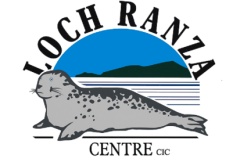 Date: 22/01/2019 Completed By: Chris Traill	Where Hazards have been identified as Generic to all activities the controls are specified within the Generic Instructing StandardsWhere Hazards have been identified as Generic to all Land activities the controls are specified within the Land Generic Risk Assessment.(Key:  1-7 = Low Risk; 8-15 = Medium Risk; 16-25 = High Risk)Endorsed for Lochranza Centre CIC by Chris Traill, DirectorDate: 22/01/2019               Hazards      (please specify)Existing Control Measures(please specify if present)Residual Risk Level(Insert values and multiplescore : see key )Residual Risk Level(Insert values and multiplescore : see key )Residual Risk Level(Insert values and multiplescore : see key )LowMedHighSlips, trips and falls Participants are briefed on specific potential hazards. General housekeeping is done and checked pre-session. Instructor and guests to walk at an appropriate speed. Instructors to be trained to use ceiling projectors.2 x 2 = 4Injury from equipment, fixtures or furnitureParticipants to be briefed in the correct use of equipment, fixtures and furniture and manual handling. Faults to be reported and faulty equipment taken out of use.2 x 2 = 4Injury from use of electronic equipmentParticipants to be briefed in the correct use of equipment. Equipment should be positioned to minimise injury. Lighting considered. Faults to be reported and faulty equipment taken out of use.4 x 1 = 4